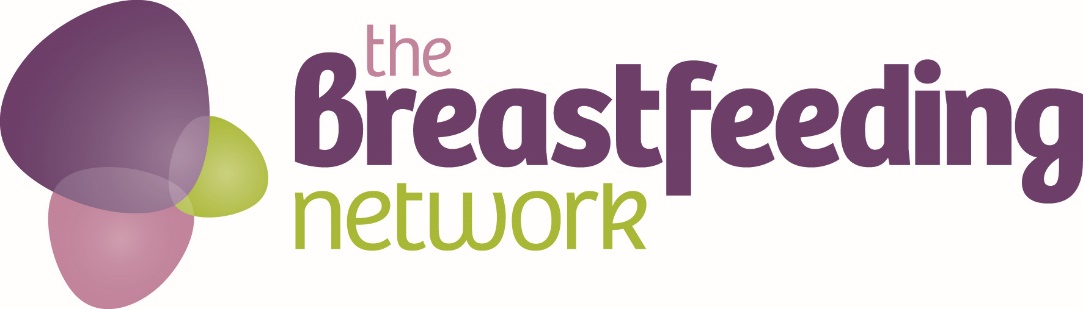 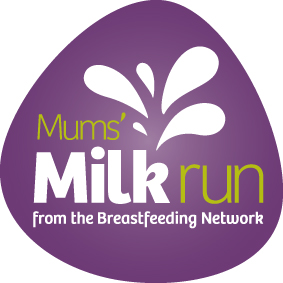 Mums’ Milk Run 7th to 21st May 2016Building a Community of SupportThe Breastfeeding Networks’s annual national fundraising event, Mum’s Milk Run, will be held this year between 7th and 21st May. The theme of the event this year is Building a Community of Support and we are asking families and volunteers to come together to help us fundraise across the UK.Add details here of your local event or events, you could also say a little bit about why you are fundraising for the BfN and the difference fundraising might make in your area.Make sure you include the date, time and venue for your event and also who it is suitable for eg all the family, just mums, toddlers and older children or smaller babies etcWe would love to hear about your events – please tweet @BfN_UK to tell us what you are doing and we will help you publicise your event#MilkRunTeam   #mumssupportingmums   #mumsmilkrun2016For more information please contact xxxxxxx or email xxxxxxxxxx or look on our websitehttp://www.breastfeedingnetwork.org.uk/get-involved/fundraising/mums-milk-run/To speak to a Mum who knows about breastfeeding call National Breastfeeding Helpline 0300 100 0212 Calls to 0300 numbers cost no more than calls to UK numbers starting 01 and 02 and will be part of any inclusive minutes that apply to your provider and call packageThe Breastfeeding Network is a Company Limited by Guarantee Registered in Scotland Company No. 330639Registered office Alexander Sloan, Chartered Accountants, 38 Cadogan Street, Glasgow, G2 7HFThe Breastfeeding Network is a Registered Scottish Charity No SC027007